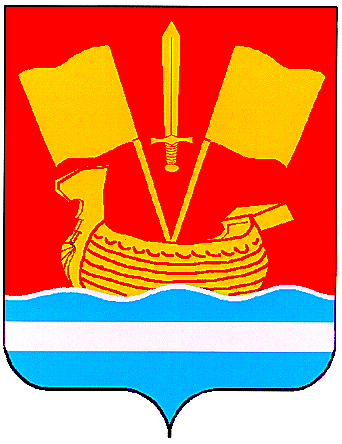 АДМИНИСТРАЦИЯ КИРОВСКОГО МУНИЦИПАЛЬНОГО РАЙОНА ЛЕНИНГРАДСКОЙ ОБЛАСТИП О С Т А Н О В Л Е Н И Еот 24 января 2024 г. № 89О внесении изменений в постановление администрации Кировского муниципального района Ленинградской области от 20.12.2021 № 2098 «Об  утверждении муниципальной программы «Развитие и совершенствование гражданской обороны и мероприятий по обеспечению безопасности и жизнедеятельности населения на территории Кировского муниципального района Ленинградской области» 	В соответствии с постановлением администрации Кировского муниципального района Ленинградской области от 25.11.2021 № 2012        «Об утверждении Порядка разработки, реализации и оценки эффективности муниципальных программ Кировского муниципального района Ленинградской области», решением Совета депутатов Кировского муниципального района Ленинградской области от 29.11.2023 № 100 «О бюджете Кировского муниципального района Ленинградской области на 2024 год и на плановый период 2025 и 2026 годов»:1. Внести в муниципальную программу «Развитие и совершенствование  гражданской  обороны и мероприятий по обеспечению  безопасности  и жизнедеятельности населения на территории Кировского муниципального района Ленинградской области» (далее – муниципальная программа), утвержденную постановлением администрации муниципального образования Кировский муниципальный район Ленинградской области от 20.12.2021 № 2098 «Об утверждении муниципальной программы «Развитие и совершенствование гражданской обороны и мероприятий по обеспечению безопасности и жизнедеятельности населения на территории Кировского муниципального района Ленинградской области» следующие изменения:Строку «Сроки реализации муниципальной программы» раздела 1 муниципальной программы изложить в следующей редакции:Строку «Финансовое обеспечение муниципальной программы - всего, в том числе по годам реализации» раздела 1 муниципальной программы изложить в следующей редакции:В п. 4.1. раздела 4. муниципальной программы слова «Срок исполнения: 2022 – 2025 гг.» заменить словами «Срок исполнения: 2022 – 2023 гг.».В п. 4.2. раздела 4 муниципальной программы слова «Срок исполнения: 2022 – 2025 гг.» заменить словами «Срок исполнения: 2022 – 2026 гг.».Пункт 4.2. раздела 4 муниципальной программы дополнить абзацем следующего содержания:«- выполнение этапов по монтажу оборудования для сопряжения муниципальной автоматизированной системы централизованного оповещения населения (МАСЦО) Кировского муниципального района Ленинградской области  и  МАСЦО поселений:1.6.  Раздел муниципальной программы «Сведения о показателях (индикаторах) и их значениях муниципальной программы «Развитие и совершенствование гражданской обороны и мероприятий по обеспечению безопасности и жизнедеятельности населения на территории Кировского муниципального района Ленинградской области» изложить в редакции согласно приложению № 1.1.7. В п. 2. раздела 6 муниципальной программы в столбце «Временная характеристика» слова «2022 – 2025» заменить словами «2022 – 2026».1.8. В п. 4. раздела 6 муниципальной программы в столбце «Временная характеристика» слова «2022 – 2025» заменить словами «2022 – 2026».Раздел муниципальной программы «План реализации муниципальной программы «Развитие и совершенствование гражданской обороны и мероприятий по обеспечению безопасности и жизнедеятельности населения на территории Кировского муниципального района Ленинградской области»  изложить в редакции согласно приложению № 2.Настоящее постановление вступает в силу после официального опубликования в средстве массовой информации в газете «Ладога», подлежит размещению на официальном сайте администрации Кировского муниципального района Ленинградской области в сети «Интернет».Контроль за исполнением настоящего постановления возложить на заместителя главы администрации по безопасности.Приложение № 1к постановлению администрацииКировского муниципального районаЛенинградской областиот 24 января 2024 г.  № 89Сведения о показателях (индикаторах) и их значениях муниципальной программы «Развитие и совершенствование гражданской обороны и мероприятий по обеспечению безопасности и жизнедеятельности населения на территории Кировского муниципального района Ленинградской области» Приложение № 2к постановлению администрацииКировского муниципального районаЛенинградской областиот 24 января 2024 г. № 89 План реализации муниципальной программы «Развитие и совершенствование гражданской обороны и мероприятий по обеспечению безопасности и жизнедеятельности населения на территории Кировского муниципального района Ленинградской области»Сроки реализации муниципальной программы2022 – 2026 годыФинансовое обеспечение муниципаль-ной программы - всего, в том числе по годам реализацииИсточники финансирования муниципальной программы, в том числе по годам:Расходы (рублей)Расходы (рублей)Расходы (рублей)Расходы (рублей)Расходы (рублей)Расходы (рублей)Финансовое обеспечение муниципаль-ной программы - всего, в том числе по годам реализацииИсточники финансирования муниципальной программы, в том числе по годам:Всего2022 г.2023 г.2024 г.2025 г.2026 г.Финансовое обеспечение муниципаль-ной программы - всего, в том числе по годам реализации- средства бюджета района, поселения:801427018656661758934167989016798901029890Финансовое обеспечение муниципаль-ной программы - всего, в том числе по годам реализациив т.ч. средства межбюджетных трансфертов поселений000000Финансовое обеспечение муниципаль-ной программы - всего, в том числе по годам реализации- средства областного бюджета000000Финансовое обеспечение муниципаль-ной программы - всего, в том числе по годам реализации- средства федерального  бюджета000000Финансовое обеспечение муниципаль-ной программы - всего, в том числе по годам реализации- внебюджетные средства000000Первый заместитель главы администрации                                                                 С.А. Ельчанинов№ п/пНаименование показателя (индикатора)Наименование показателя (индикатора)Единица измеренияЗначения показателей (индикаторов)Значения показателей (индикаторов)Значения показателей (индикаторов)Значения показателей (индикаторов)Значения показателей (индикаторов)Значения показателей (индикаторов)Удельный вес подпрограммы (показателя)№ п/пНаименование показателя (индикатора)Наименование показателя (индикатора)Единица измерения2020 год (базовое значение)2021-2022 годы (отчет)2023 год  (оценка)2024  год(прогноз)2025 год(прогноз)2026 год(прогноз)Муниципальная программа «Развитие и совершенствование гражданской обороны и мероприятий по обеспечению безопасности и жизнедеятельности населения на территории Кировского муниципального района Ленинградской области» Муниципальная программа «Развитие и совершенствование гражданской обороны и мероприятий по обеспечению безопасности и жизнедеятельности населения на территории Кировского муниципального района Ленинградской области» Муниципальная программа «Развитие и совершенствование гражданской обороны и мероприятий по обеспечению безопасности и жизнедеятельности населения на территории Кировского муниципального района Ленинградской области» Муниципальная программа «Развитие и совершенствование гражданской обороны и мероприятий по обеспечению безопасности и жизнедеятельности населения на территории Кировского муниципального района Ленинградской области» Муниципальная программа «Развитие и совершенствование гражданской обороны и мероприятий по обеспечению безопасности и жизнедеятельности населения на территории Кировского муниципального района Ленинградской области» Муниципальная программа «Развитие и совершенствование гражданской обороны и мероприятий по обеспечению безопасности и жизнедеятельности населения на территории Кировского муниципального района Ленинградской области» Муниципальная программа «Развитие и совершенствование гражданской обороны и мероприятий по обеспечению безопасности и жизнедеятельности населения на территории Кировского муниципального района Ленинградской области» Муниципальная программа «Развитие и совершенствование гражданской обороны и мероприятий по обеспечению безопасности и жизнедеятельности населения на территории Кировского муниципального района Ленинградской области» Муниципальная программа «Развитие и совершенствование гражданской обороны и мероприятий по обеспечению безопасности и жизнедеятельности населения на территории Кировского муниципального района Ленинградской области» Муниципальная программа «Развитие и совершенствование гражданской обороны и мероприятий по обеспечению безопасности и жизнедеятельности населения на территории Кировского муниципального района Ленинградской области» Муниципальная программа «Развитие и совершенствование гражданской обороны и мероприятий по обеспечению безопасности и жизнедеятельности населения на территории Кировского муниципального района Ленинградской области» 1.Подготовка руководящего состава, специалистов и населения в области ГО и защиты от ЧСплановое значениечел.руб.131348502064542008133420060330000603300006033000018 %1.Подготовка руководящего состава, специалистов и населения в области ГО и защиты от ЧСфактическое значениечел.руб.131348504618900018 %2.Поэтапное развитие муниципальной автоматизированной системы централизованного оповещения населения (МАСЦО) муниципального района:плановое значениеэтапруб.15500003175000016511001650000165000031,3 %2.Поэтапное развитие муниципальной автоматизированной системы централизованного оповещения населения (МАСЦО) муниципального района:фактическое значениеэтапруб.155000031,3 %2.1.Выполнение этапа по монтажу оборудования для сопряжения МАСЦО Кировского муниципального района Ленинградской области  и МАСЦО МО Шумское сельское поселениеплановое значениеэтапруб.1550000-2.1.Выполнение этапа по монтажу оборудования для сопряжения МАСЦО Кировского муниципального района Ленинградской области  и МАСЦО МО Шумское сельское поселениефактическое значениеэтапруб.1550000-2.2.Выполнение этапа по монтажу оборудования для сопряжения МАСЦО Кировского муниципального района Ленинградской области и МАСЦО Синявинского городского поселенияплановое значениеэтапруб.1550000-2.2.Выполнение этапа по монтажу оборудования для сопряжения МАСЦО Кировского муниципального района Ленинградской области и МАСЦО Синявинского городского поселенияфактическое значениеэтапруб.1550000-2.3.Выполнение этапа по монтажу оборудования для сопряжения МАСЦО Кировского муниципального района Ленинградской области  и  МАСЦО Мгинского городского поселенияплановое значениеэтапруб.1550000-2.3.Выполнение этапа по монтажу оборудования для сопряжения МАСЦО Кировского муниципального района Ленинградской области  и  МАСЦО Мгинского городского поселенияфактическое значениеэтапруб.-2.4.Выполнение этапа по монтажу оборудования для сопряжения МАСЦО Кировского муниципального района Ленинградской области  и  МАСЦО Павловское городское поселенияплановое значениеэтапруб.165000010,4 %2.4.Выполнение этапа по монтажу оборудования для сопряжения МАСЦО Кировского муниципального района Ленинградской области  и  МАСЦО Павловское городское поселенияфактическое значениеэтапруб.165000010,4 %2.5.Выполнение этапа по монтажу оборудования для сопряжения МАСЦО Кировского муниципального района Ленинградской области  и  МАСЦО городского поселенияплановое значениеэтапруб.165110010,4 %2.5.Выполнение этапа по монтажу оборудования для сопряжения МАСЦО Кировского муниципального района Ленинградской области  и  МАСЦО городского поселенияфактическое значениеэтапруб.159800010,4 %2.6.Выполнение этапа по монтажу оборудования для сопряжения МАСЦО Кировского муниципального района Ленинградской области  и  МАСЦО городского поселенияплановое значениеэтапруб.1650000165000010,4 %2.6.Выполнение этапа по монтажу оборудования для сопряжения МАСЦО Кировского муниципального района Ленинградской области  и  МАСЦО городского поселенияфактическое значениеэтапруб.10,4 %3.Оплата услуг мобильной связи отдела по делам ГО и ЧСплановое значениеруб.5100102000,3 %3.Оплата услуг мобильной связи отдела по делам ГО и ЧСфактическое значениеруб.510051000,3 %4.Создание резервов материальных ресурсов для ликвидации ЧСплановое значениеруб.104900070400069989069989069989033,6 %4.Создание резервов материальных ресурсов для ликвидации ЧСфактическое значениеруб.55221433,6 %5.Оплата услуг по муниципальному контракту профессиональному аварийно–спасательному формированию за обслуживание территории муниципального района в виде АС и ДНР при возникновении чрезвычайных ситуацийплановое значениеруб.7136542867666963416,8 %5.Оплата услуг по муниципальному контракту профессиональному аварийно–спасательному формированию за обслуживание территории муниципального района в виде АС и ДНР при возникновении чрезвычайных ситуацийфактическое значениеруб.7136542304005336716,8 %Наименование муниципальной программы, подпрограммы, структурного элемента Ответственный исполнитель, соисполнитель, участникГоды реализацииОценка расходов (руб. в ценах соответствующих лет)Оценка расходов (руб. в ценах соответствующих лет)Оценка расходов (руб. в ценах соответствующих лет)Оценка расходов (руб. в ценах соответствующих лет)Оценка расходов (руб. в ценах соответствующих лет)Наименование муниципальной программы, подпрограммы, структурного элемента Ответственный исполнитель, соисполнитель, участникГоды реализациивсегофедеральный бюджетобластной бюджетместные бюджетыпрочие источники12345678Программа:«Развитие и совершенствование гражданской обороны и мероприятий по обеспечению безопасности и жизнедеятельности населения на территории Кировского муниципального района Ленинградской области»- Отдел по делам ГО и ЧС администрации Кировского муниципального района Ленинградской области;- администрации городских поселений Кировского муниципального района Ленинградской области.202218656661865666Программа:«Развитие и совершенствование гражданской обороны и мероприятий по обеспечению безопасности и жизнедеятельности населения на территории Кировского муниципального района Ленинградской области»- Отдел по делам ГО и ЧС администрации Кировского муниципального района Ленинградской области;- администрации городских поселений Кировского муниципального района Ленинградской области.202317589341758934Программа:«Развитие и совершенствование гражданской обороны и мероприятий по обеспечению безопасности и жизнедеятельности населения на территории Кировского муниципального района Ленинградской области»- Отдел по делам ГО и ЧС администрации Кировского муниципального района Ленинградской области;- администрации городских поселений Кировского муниципального района Ленинградской области.202416798901679890Программа:«Развитие и совершенствование гражданской обороны и мероприятий по обеспечению безопасности и жизнедеятельности населения на территории Кировского муниципального района Ленинградской области»- Отдел по делам ГО и ЧС администрации Кировского муниципального района Ленинградской области;- администрации городских поселений Кировского муниципального района Ленинградской области.202516798901679890Программа:«Развитие и совершенствование гражданской обороны и мероприятий по обеспечению безопасности и жизнедеятельности населения на территории Кировского муниципального района Ленинградской области»- Отдел по делам ГО и ЧС администрации Кировского муниципального района Ленинградской области;- администрации городских поселений Кировского муниципального района Ленинградской области.202610298901029890Итого по муниципальной  программеИтого по муниципальной  программе80142708014270Проектная частьПроектная частьПроектная частьПроектная частьПроектная частьПроектная частьПроектная частьПроектная частьПроект: «Поэтапное развитие муниципальной автоматизированной системы централизованного оповещения населения (МАСЦО) Кировского муниципального района Ленинградской области»- Отдел по делам ГО и ЧС администрации Кировского муниципального района Ленинградской области;- администрации городских поселений Кировского муниципального района Ленинградской области.2022650000650000Проект: «Поэтапное развитие муниципальной автоматизированной системы централизованного оповещения населения (МАСЦО) Кировского муниципального района Ленинградской области»- Отдел по делам ГО и ЧС администрации Кировского муниципального района Ленинградской области;- администрации городских поселений Кировского муниципального района Ленинградской области.2023651100651100Проект: «Поэтапное развитие муниципальной автоматизированной системы централизованного оповещения населения (МАСЦО) Кировского муниципального района Ленинградской области»- Отдел по делам ГО и ЧС администрации Кировского муниципального района Ленинградской области;- администрации городских поселений Кировского муниципального района Ленинградской области.2024Проект: «Поэтапное развитие муниципальной автоматизированной системы централизованного оповещения населения (МАСЦО) Кировского муниципального района Ленинградской области»- Отдел по делам ГО и ЧС администрации Кировского муниципального района Ленинградской области;- администрации городских поселений Кировского муниципального района Ленинградской области.2025Проект: «Поэтапное развитие муниципальной автоматизированной системы централизованного оповещения населения (МАСЦО) Кировского муниципального района Ленинградской области»- Отдел по делам ГО и ЧС администрации Кировского муниципального района Ленинградской области;- администрации городских поселений Кировского муниципального района Ленинградской области.2026Проект: «Поэтапное развитие муниципальной автоматизированной системы централизованного оповещения населения (МАСЦО) Кировского муниципального района Ленинградской области»Итого13011001301100Процессная частьПроцессная частьПроцессная частьПроцессная частьПроцессная частьПроцессная частьПроцессная частьПроцессная частьКомплекс процессных мероприятий:«Обеспечение и поддержание в готовности сил и средств ГО и РСЧС Кировского муниципального района Ленинградской области»- Отдел по делам ГО и ЧС администрации Кировского муниципального района Ленинградской области;- администрации городских поселений Кировского муниципального района Ленинградской области.202212156661215666Комплекс процессных мероприятий:«Обеспечение и поддержание в готовности сил и средств ГО и РСЧС Кировского муниципального района Ленинградской области»- Отдел по делам ГО и ЧС администрации Кировского муниципального района Ленинградской области;- администрации городских поселений Кировского муниципального района Ленинградской области.202311078341107834Комплекс процессных мероприятий:«Обеспечение и поддержание в готовности сил и средств ГО и РСЧС Кировского муниципального района Ленинградской области»- Отдел по делам ГО и ЧС администрации Кировского муниципального района Ленинградской области;- администрации городских поселений Кировского муниципального района Ленинградской области.202416798901679890Комплекс процессных мероприятий:«Обеспечение и поддержание в готовности сил и средств ГО и РСЧС Кировского муниципального района Ленинградской области»- Отдел по делам ГО и ЧС администрации Кировского муниципального района Ленинградской области;- администрации городских поселений Кировского муниципального района Ленинградской области.202516798901679890Комплекс процессных мероприятий:«Обеспечение и поддержание в готовности сил и средств ГО и РСЧС Кировского муниципального района Ленинградской области»- Отдел по делам ГО и ЧС администрации Кировского муниципального района Ленинградской области;- администрации городских поселений Кировского муниципального района Ленинградской области.202610298901029890Итого67131706713170Мероприятие 1: Подготовка руководящего состава, специалистов и населения в области ГО и защиты от ЧСОтдел по делам ГО и ЧС администрации Кировского муниципального района Ленинградской области2022454200454200Мероприятие 1: Подготовка руководящего состава, специалистов и населения в области ГО и защиты от ЧСОтдел по делам ГО и ЧС администрации Кировского муниципального района Ленинградской области2023334200334200Мероприятие 1: Подготовка руководящего состава, специалистов и населения в области ГО и защиты от ЧСОтдел по делам ГО и ЧС администрации Кировского муниципального района Ленинградской области2024330000330000Мероприятие 1: Подготовка руководящего состава, специалистов и населения в области ГО и защиты от ЧСОтдел по делам ГО и ЧС администрации Кировского муниципального района Ленинградской области2025330000330000Мероприятие 1: Подготовка руководящего состава, специалистов и населения в области ГО и защиты от ЧСОтдел по делам ГО и ЧС администрации Кировского муниципального района Ленинградской области2026330000330000Мероприятие 1: Подготовка руководящего состава, специалистов и населения в области ГО и защиты от ЧСИтого17784001778400Мероприятие 2: Оплата услуг мобильной связи отдела по делам ГО и ЧС Отдел по делам ГО и ЧС администрации Кировского муниципального района Ленинградской области202251005100Мероприятие 2: Оплата услуг мобильной связи отдела по делам ГО и ЧС Отдел по делам ГО и ЧС администрации Кировского муниципального района Ленинградской области2023Мероприятие 2: Оплата услуг мобильной связи отдела по делам ГО и ЧС Отдел по делам ГО и ЧС администрации Кировского муниципального района Ленинградской области2024Мероприятие 2: Оплата услуг мобильной связи отдела по делам ГО и ЧС Отдел по делам ГО и ЧС администрации Кировского муниципального района Ленинградской области2025Мероприятие 2: Оплата услуг мобильной связи отдела по делам ГО и ЧС Отдел по делам ГО и ЧС администрации Кировского муниципального района Ленинградской области2026Мероприятие 2: Оплата услуг мобильной связи отдела по делам ГО и ЧС Итого51005100Мероприятие 3: Создание резервов материальных средств для ликвидации ЧСОтдел по делам ГО и ЧС администрации Кировского муниципального района Ленинградской области2022700000700000Мероприятие 3: Создание резервов материальных средств для ликвидации ЧСОтдел по делам ГО и ЧС администрации Кировского муниципального района Ленинградской области2023704000704000Мероприятие 3: Создание резервов материальных средств для ликвидации ЧСОтдел по делам ГО и ЧС администрации Кировского муниципального района Ленинградской области2024699890699890Мероприятие 3: Создание резервов материальных средств для ликвидации ЧСОтдел по делам ГО и ЧС администрации Кировского муниципального района Ленинградской области2025699890699890Мероприятие 3: Создание резервов материальных средств для ликвидации ЧСОтдел по делам ГО и ЧС администрации Кировского муниципального района Ленинградской области2026699890699890Мероприятие 3: Создание резервов материальных средств для ликвидации ЧСИтого35036703503670Мероприятие 4: Создание, содержание и организация деятельности аварийно–спасательных служб на территориях сельских поселений- Отдел по делам ГО и ЧС администрации Кировского муниципального района Ленинградской области;- администрации сельских поселений Кировского муниципального района Ленинградской области.20225636656366Мероприятие 4: Создание, содержание и организация деятельности аварийно–спасательных служб на территориях сельских поселений- Отдел по делам ГО и ЧС администрации Кировского муниципального района Ленинградской области;- администрации сельских поселений Кировского муниципального района Ленинградской области.20236963469634Мероприятие 4: Создание, содержание и организация деятельности аварийно–спасательных служб на территориях сельских поселений- Отдел по делам ГО и ЧС администрации Кировского муниципального района Ленинградской области;- администрации сельских поселений Кировского муниципального района Ленинградской области.2024Мероприятие 4: Создание, содержание и организация деятельности аварийно–спасательных служб на территориях сельских поселений- Отдел по делам ГО и ЧС администрации Кировского муниципального района Ленинградской области;- администрации сельских поселений Кировского муниципального района Ленинградской области.2025Мероприятие 4: Создание, содержание и организация деятельности аварийно–спасательных служб на территориях сельских поселений- Отдел по делам ГО и ЧС администрации Кировского муниципального района Ленинградской области;- администрации сельских поселений Кировского муниципального района Ленинградской области.2026Мероприятие 4: Создание, содержание и организация деятельности аварийно–спасательных служб на территориях сельских поселенийИтого126000126000Мероприятие 5:Выполнение этапов по монтажу оборудования для сопряжения муниципальной автоматизированной системы централизованного оповещения населения (МАСЦО) Кировского муниципального района Ленинградской области и МАСЦО поселений- Отдел по делам ГО и ЧС администрации Кировского муниципального района Ленинградской области;- администрации сельских поселений Кировского муниципального района Ленинградской области.2024650000650000Мероприятие 5:Выполнение этапов по монтажу оборудования для сопряжения муниципальной автоматизированной системы централизованного оповещения населения (МАСЦО) Кировского муниципального района Ленинградской области и МАСЦО поселений- Отдел по делам ГО и ЧС администрации Кировского муниципального района Ленинградской области;- администрации сельских поселений Кировского муниципального района Ленинградской области.2025650000650000Мероприятие 5:Выполнение этапов по монтажу оборудования для сопряжения муниципальной автоматизированной системы централизованного оповещения населения (МАСЦО) Кировского муниципального района Ленинградской области и МАСЦО поселений- Отдел по делам ГО и ЧС администрации Кировского муниципального района Ленинградской области;- администрации сельских поселений Кировского муниципального района Ленинградской области.2026Мероприятие 5:Выполнение этапов по монтажу оборудования для сопряжения муниципальной автоматизированной системы централизованного оповещения населения (МАСЦО) Кировского муниципального района Ленинградской области и МАСЦО поселенийИтого13000001300000